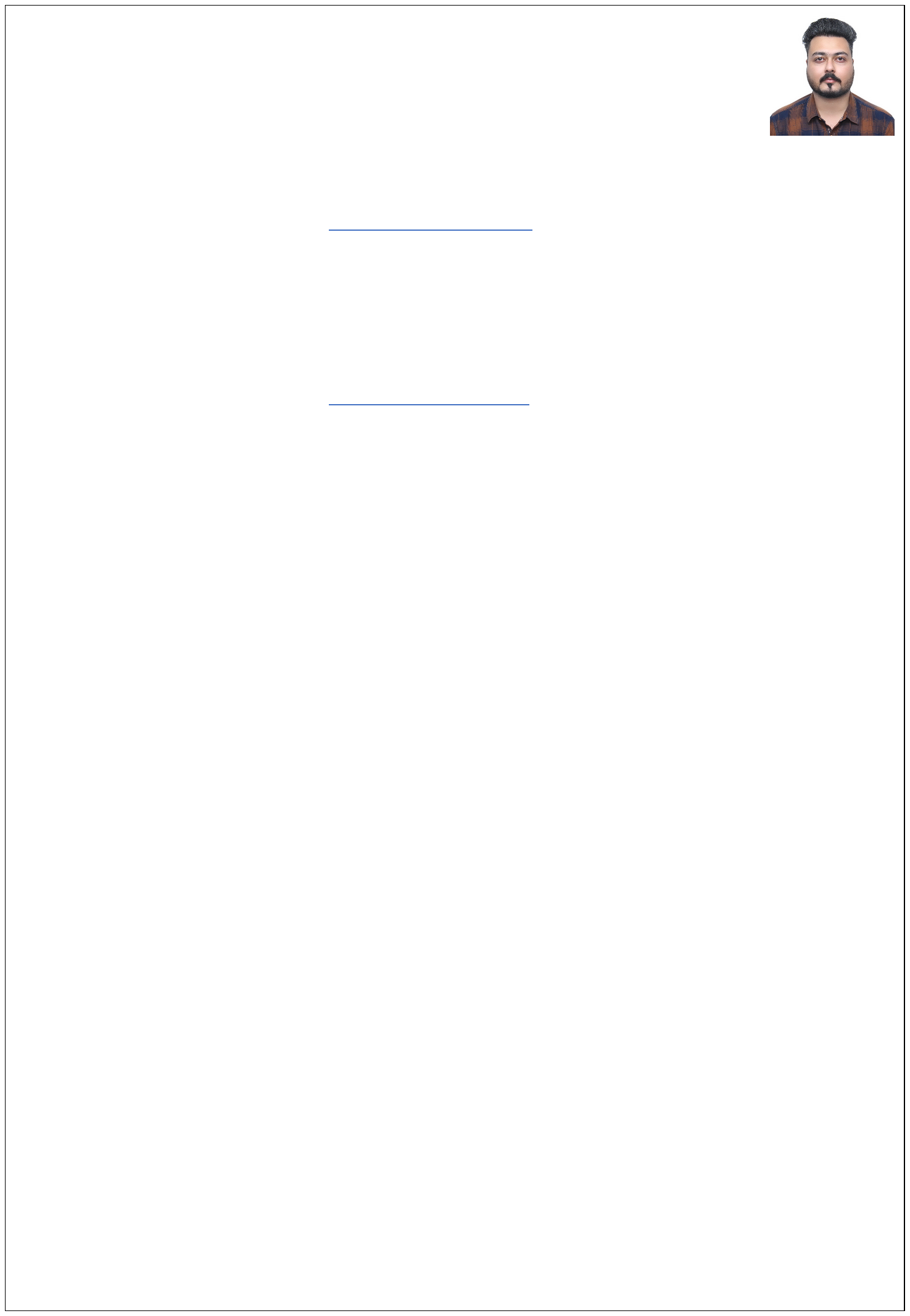 AKSHAT Marketing and Operations Professional having 7+ years of experience in the UAE(Certified Digital Marketer, MBA Professional)EXECUTIVE SUMMARYMulti-faceted marketing and operations professional with advanced analytical, reasoning and problem solving skills. Proven track record in product development, planning and execution of marketing strategies. Demonstrated expertise in planning of marketing activities such as ATL, BTL, Social Media Marketing, Brand Activations, etc. Channel development for East-African and UAE markets.KEY RESPONSIBILITIESPlanned and Executed launch events of NOKIA mobile phones - NOKIA 205, NOKIA LUMIA 925, NOKIA 105 Dual-SIM etc.Managed Group Marketing Activities for East African Region including Sales Team of 300 members remotely from Dubai (Kenya, Uganda and Tanzania)Supervised and Executed the product launches and brand promotions for Nokia and Samsung (Mobility and CE)Managed Logistics for our FMCG Milk Brand - LATO MILK, from Uganda to UAE to Other African CountriesProcured and Imported - Private Labeled Variety of Rice from India to UAE, Labels Assessment, Product Registration, Inspections with Dubai Municipality etc.Closely worked with the director of the company for strategic planning and execution of the Golf Events, Theme Nights, Yacht Parties etc.Coordinated with internal designing team for designing artworks for Posters, Brochures, Flyers, Stage Backdrops and LED back lids, Exhibition Stand Designs etc.Planned and Executed BTL marketing plans and BTL procurement in most effective price and quality for the groupConducted coordination between finance, operations, production and marketing teamsDeveloped a strategic campaign plan of action to ensure cost effectivenessCollaborated with external agencies for Stand Designing followed by exhibition contractors for Stand Buildings at Various Exhibition Requirements for Events in UAEDeveloped and Executed the trade and BTL marketing strategy of the brand to achieve defined business objectives (KPIs)Identified and negotiated with the BTL POSM vendors to ensure quality and timely delivery of in-shop branding tools and materials.Tracked and reported POS trend, store coverage, in-store coverage and promotion performance etc.Analyzed brand sell through channel results and provided recommendations to increase the sales interaction with internal and external stakeholders by ensuring defined guidelinesCoordinated with the Digital Marketing Agencies to ensure Trade Marketing and BTL Promotion ActivitiesProficient with Social Media Marketing including Email-Marketing and SMS Marketing etc.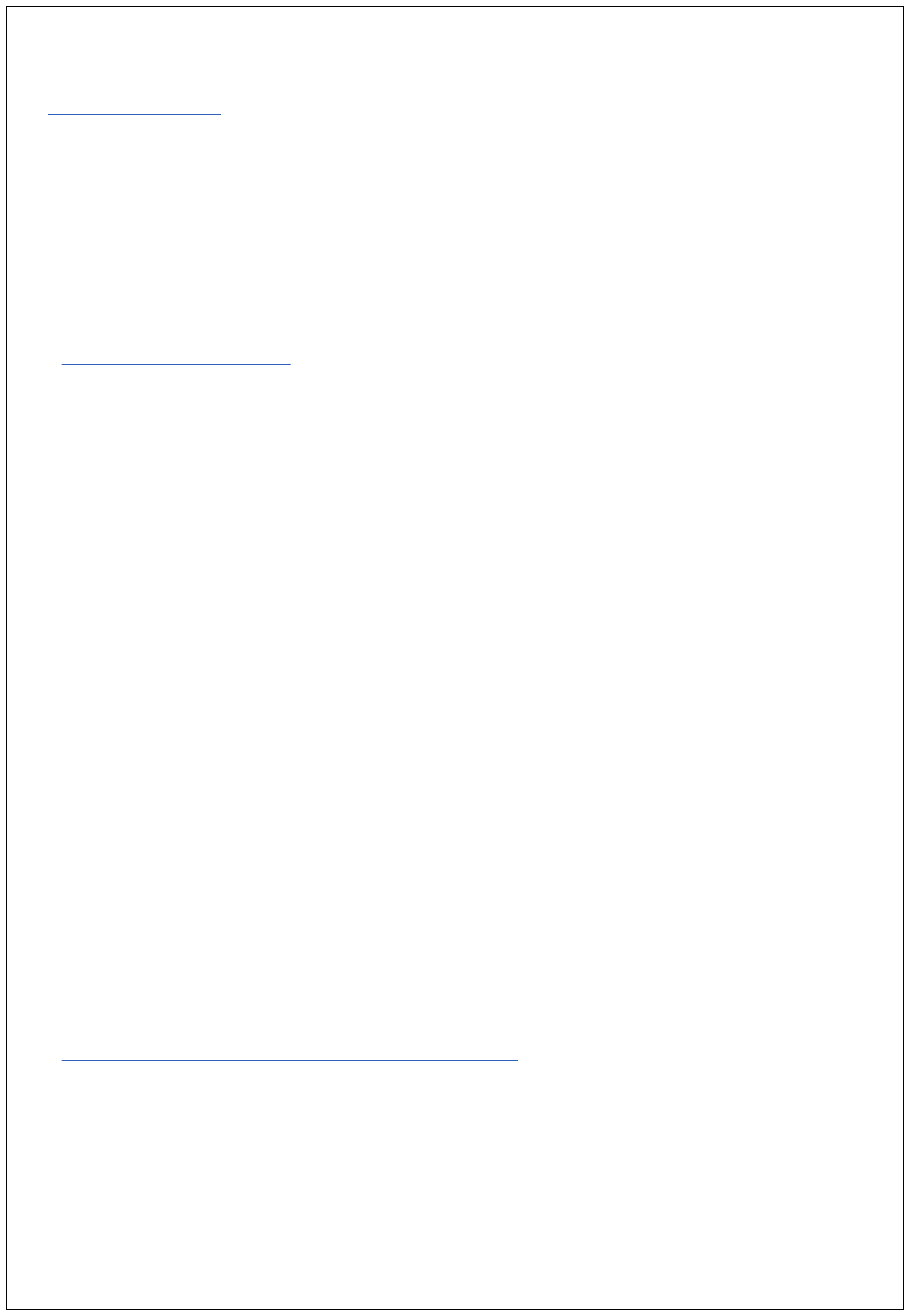 ACHIEVEMENTSAppreciated by company’s MD after successful launch events of NOKIA mobile phonesPromoted as Marketing and Operational Assistant in one and a half year basis extraordinary performanceDeveloped Sales Tracking Application for 300 sales staff of East African Sales team (Midcom Tracker)Appointed as single point of contact for Fero Mobile Product Development department in the companyPROJECT AND EVENTSMIDCOM TRACKER - (Application Developed for Sales Team)An application was designed to track daily sales staff activity happening in East Africa (Kenya, Uganda and Tanzania) from U.A.E. It was helpful in taking online orders as well. This led to increase in the efficiency of the sales staff by 60% and 30% increase in total revenue of the company from East African CountriesFERO Brand Mobile Phone -(Product Development Including Procurement)Introduced 15 different models mainly ULCH models ranging from $15 to $150 catering African population.LIVE Concert - Famous Singer Shri Lata Mangeshkar, Shreya Ghoshal, Sonu Nigam, Arijit Singh and Ankit TiwariManaged light-sound, floor arrangements, F&B, invites, sponsorship etc. solely at Atlantis hotel, WTC and other major venues in Dubai. This concert was a huge success to the company and was highly appreciated by the management.EXHIBITIONSGulf Food Exhibition - Booked exhibitor space, designed the stand, negotiated with the vendor, hired merchandisers and ensure to keep demo stocks for FREE distribution.OTHER EXHIBITIONS held for MIDCOM Group Subsidiaries LATO Milk, Onesto General Trading FZE, MIDCOM groupDIGITAL MARKETER CERTIFICATION - 2018Google Adwords/ PPC CampaignsGoogle AnalyticsSocial Media CampaignsFacebook and Instagram PostsSMS and Email marketingB-logging and V-logging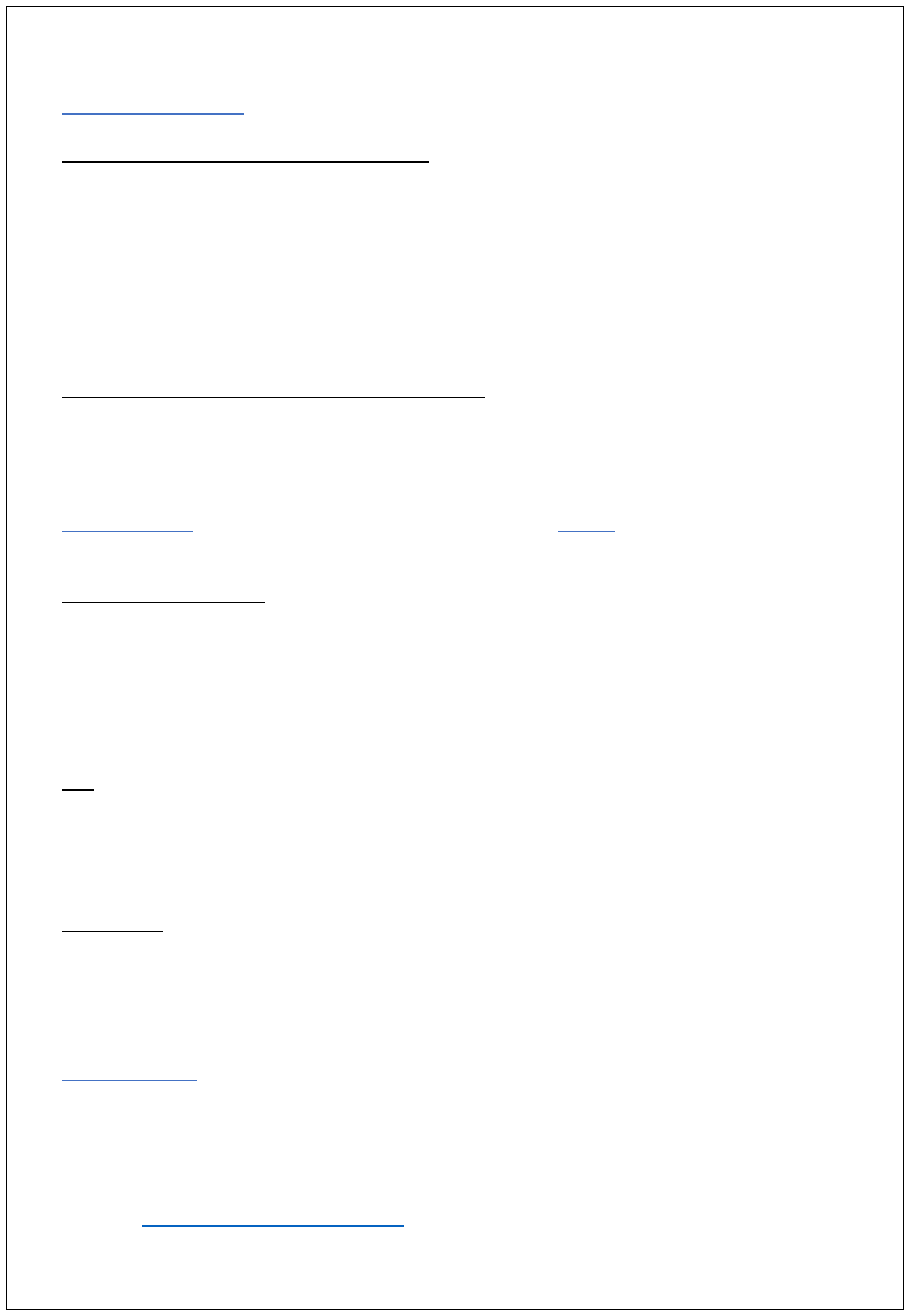 HINDI:- FULL PROFESSIONAL PROFIENCYORGANISATIONSDubai, UAE (Sept 2016 - Present)Marketing and Operations AssistantPromo Events and Exhibitions DWC LLC,Dubai, UAE (April 2016 - August 2016)Marketing Co-ordinatorMidcom Group, Dubai, UAE (May 2013 - March 2016)Marketing AssistantEDUCATIONSKILLSMBA (Dual Specialization)MS OfficeMarketing and FinanceDigital MarketingJK Business School, Gurugram, IndiaProject ManagementAugust 2011- April 2013Marketing ManagementBBAStrategic ManagementInvertis University, Bareilly, IndiaEvent ManagementAugust 2008- April 2011Stakeholder ManagementIntermediateTime ManagementSprindale College, CBSE,Problem SolvingDelhi, 2008Import and Export KnowledgeLANGUAGESTEAM WORKENGLISH:- FULL PROFESSIONAL PROFIENCYLeadership